* see belowPre-brief faculty to minimise their contributions to the small group discussion, to promote candidate interaction/participation. 			40 mins Candidate activity packs and A3 clipboardsCo-ordinators often prepare this, but always pays to check everything you need is there and in order so that group work goes smoothly.Slide 3 Activity Sheet Write down three reasons to have a structured approach to a serious ill child.Slide 5Next activity in candidate packsLaminated cards for BLS and ALS to be arranged into algorithmsSlide 9 Activity* (These questions are on a worksheet)How long is a cycle?What do you do during the 2 minute cycle?When is adrenaline given? VT/VF vs  asystole?Which of the Hs and Ts are of particular importance in asystole?	hypoxia	hypovolaemia 	anything else suggested by history of child’s illness/injuryWhich of the  Hs and Ts are of particular importance in PEA?	hypovolaemia 	hypocalcaemia	tension pneumothorax 	cardiac tamponade 	hypothermia	pulmonary embolusHow is ROSC assessed? – why feel for a pulse? And or Where do you feel for a pulse in a child?Slide 11 Activity sheet on A3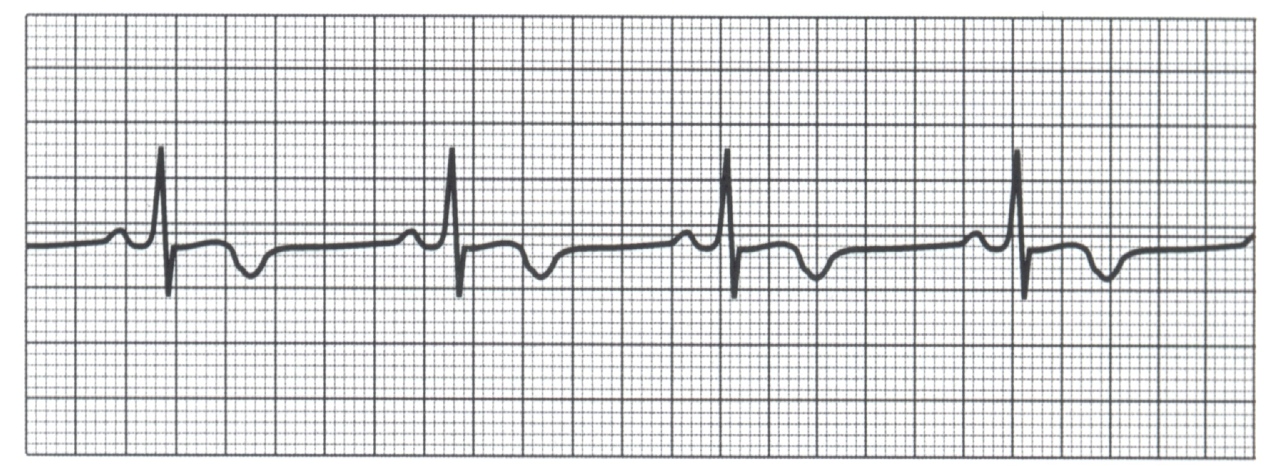 List treatment options for these common causes of bradycardia Slide 12 Activity on reverse side of previous activity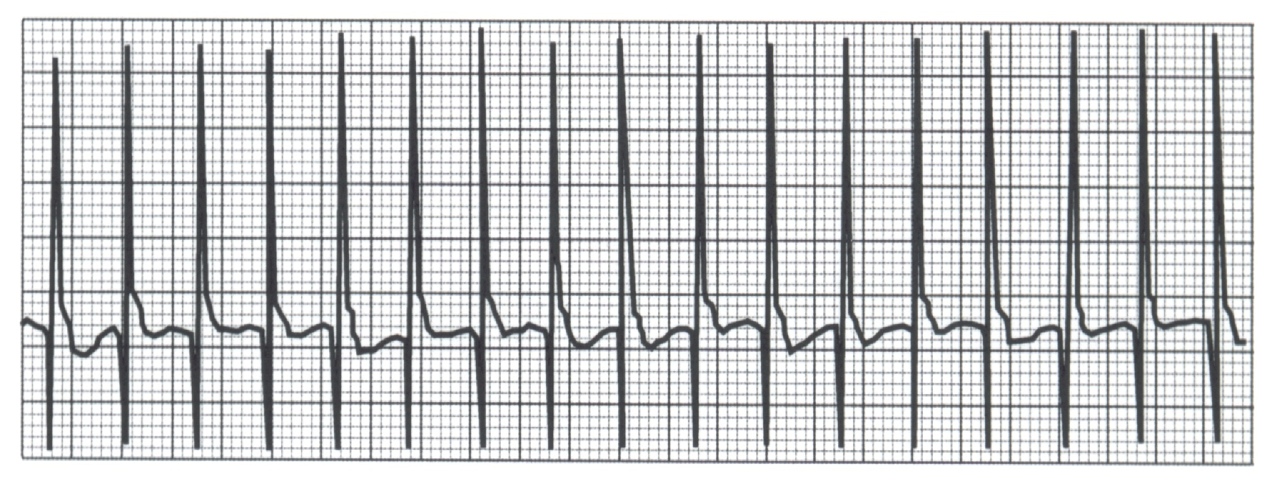 Name 5 clinical features that assist you differentiate between SVT and Sinus tachycardia?Slide 13 ActivityFill in the missing gaps – post it notes in packs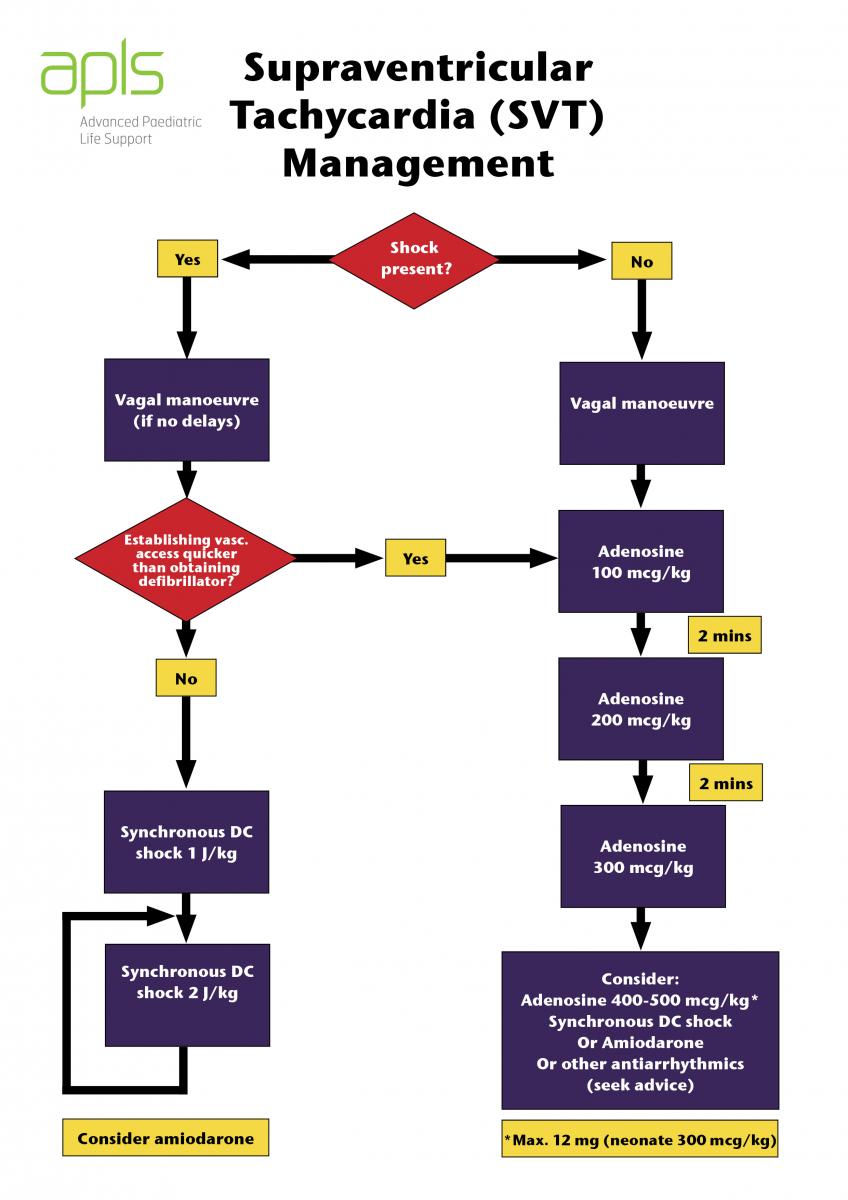 Slide No.ActivityResources/ActionTime (mins)1 & 2Introduction & ObjectivesNominate spokesperson & scribe/group13 3 reasons for structured approachQuestion on candidate activity sheet *1-2Whole group answers1-2 from faculty35Arranging algorithms(this is recall  - don’t dwell – be quick)Packs of laminated sections of BLS & ALS algorthim55Tap/clap 110/minUse CPR rate on ALSi – set at 11016 & 7Check BLS in correct sequenceNote differences for children18 & 9 Check ALS in correct sequenceGroup Questions on ppt notes.- worksheet included in packs*510Highlight similarity with ARC, & rationale for not re-charging in subsequent cycles of asystole1 min11Causes of serious illness leading to bradycardiaImage of bradycardia on sheet with table of causes & relevant treatment *3 minsShared feedback1-2min12Causes of serious illness leading to SVTImage of SVT on sheet with question *3 mins13SVT algorithmComplete the missing gaps*2 mins15Skills for working in a teamScope of team work at APLS - communication/accountability2 mins16-18Newborn resuscitation  Scope of APLS  - Skill stations for intubation/umbilical catheter5 mins19/20Questions and Closure2 mins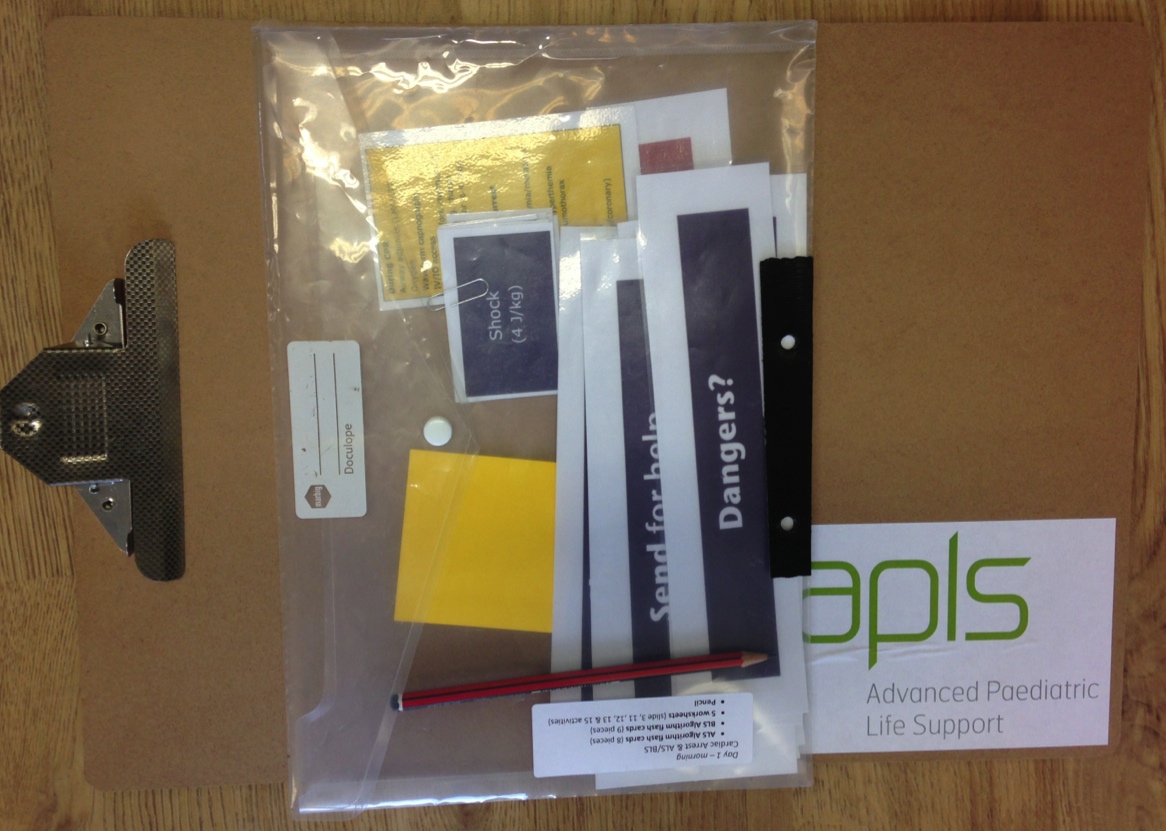 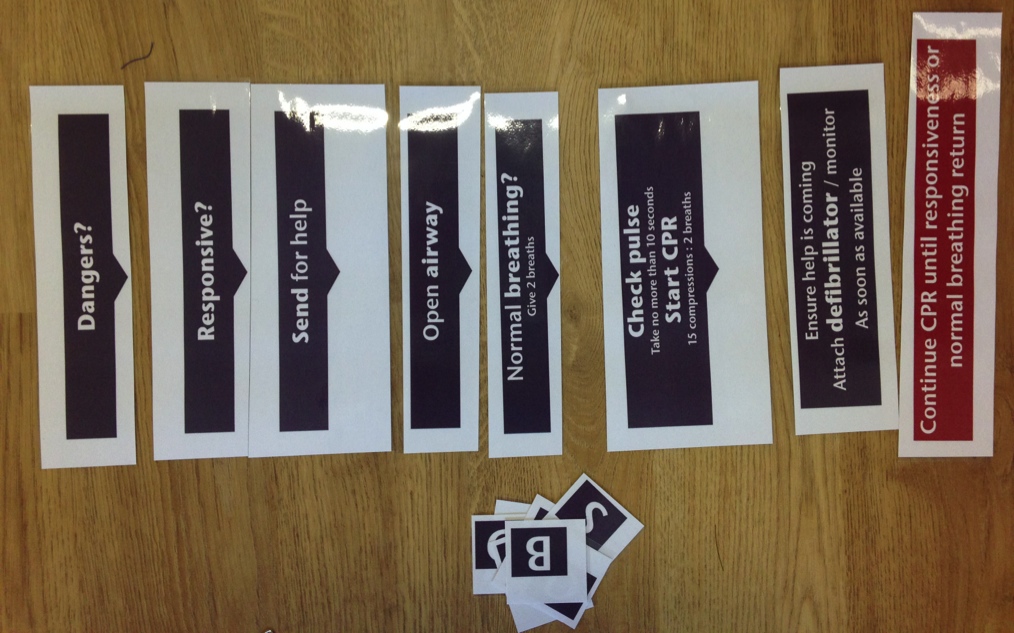 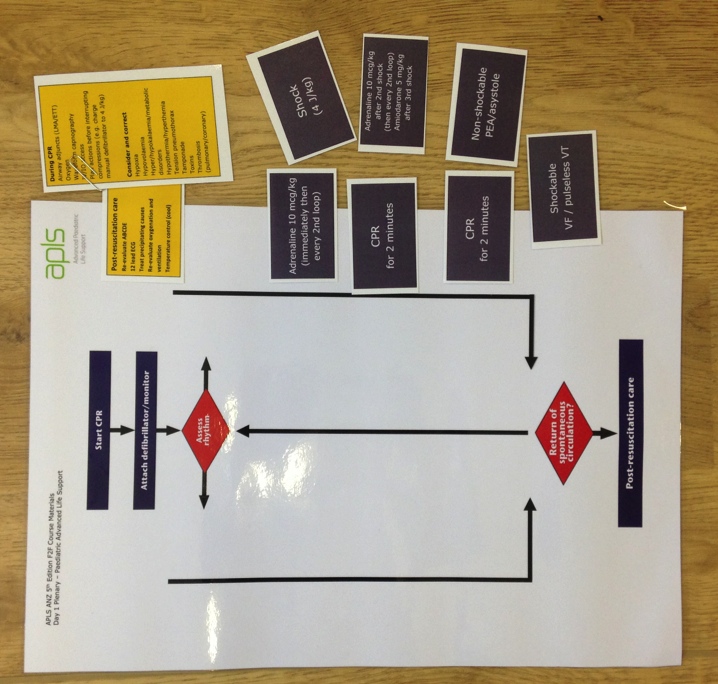 Cause of BradycardiaMost appropriate treatmentpre-terminal in respiratory / circulatory failurevagal stimulation raised intra-cranial pressure poisons, eg digoxin, beta-blockerscomplete heart block 